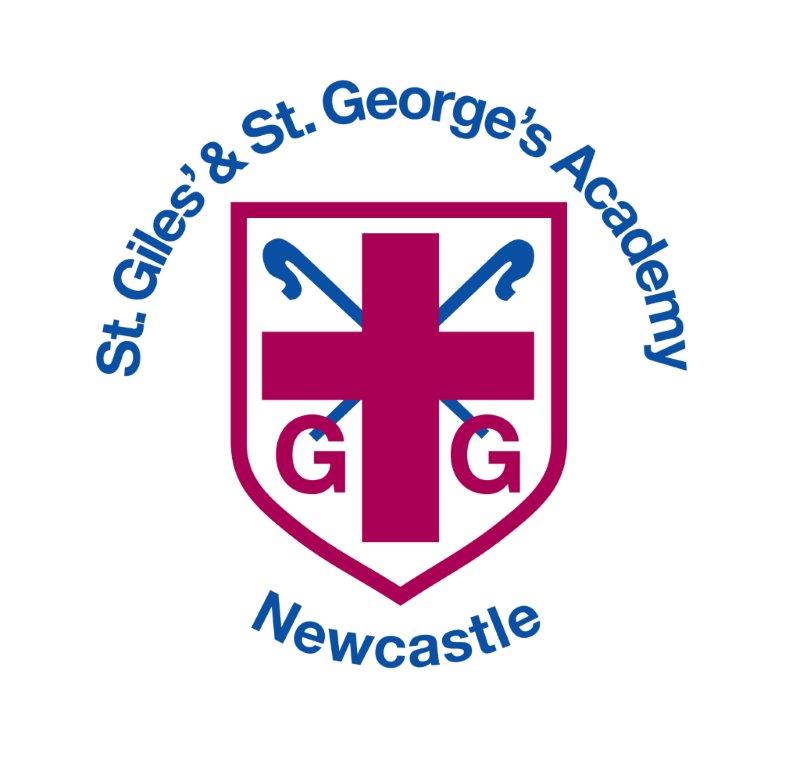 ASPIRE BELIEVE ACHIEVESTRATEGY FOR DISADVANTAGED PUPILSKey Indicators of Effective Disadvantaged Provision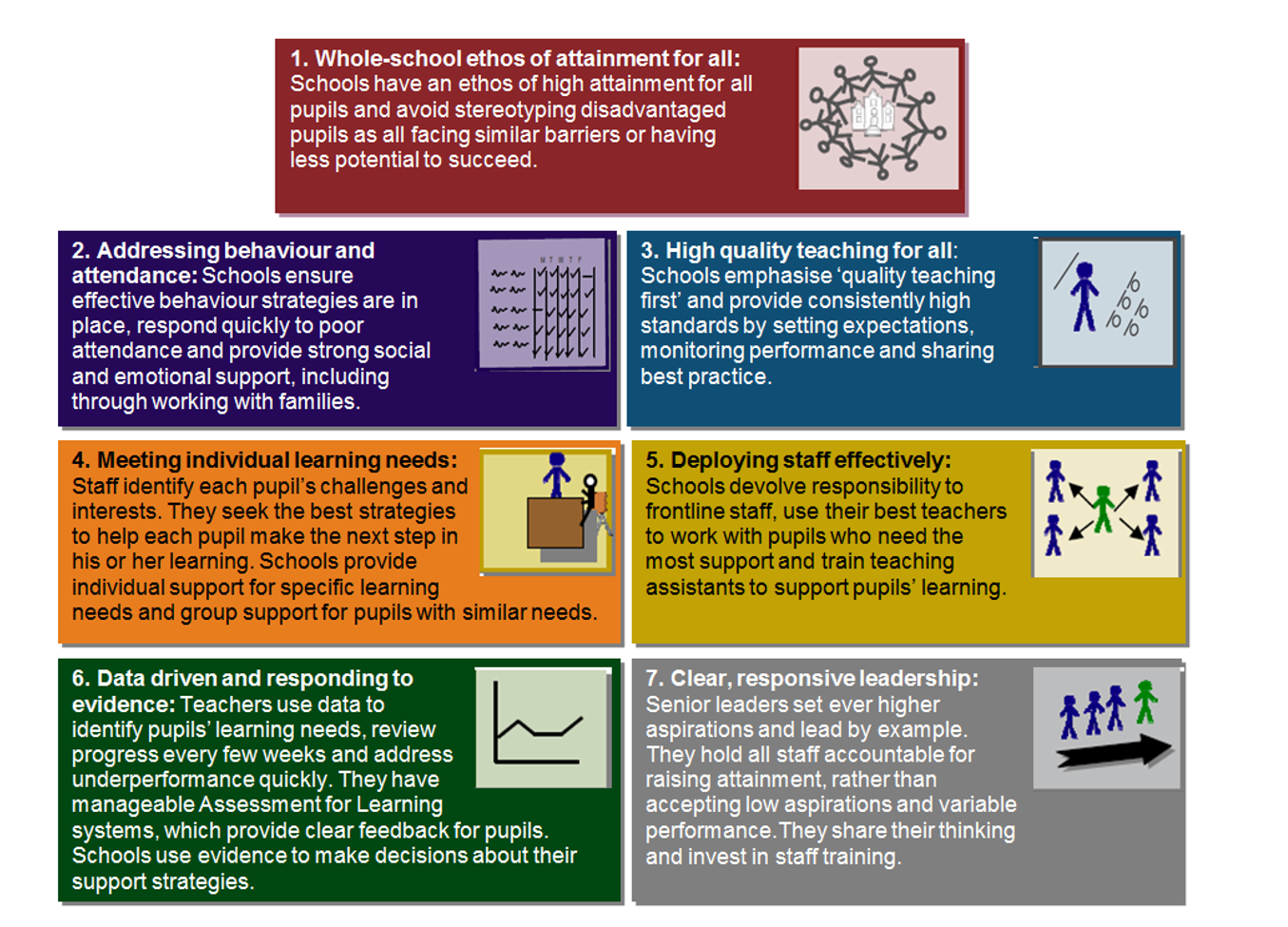 At St Giles’ and St George’s C of E Academy we aim to implement this through the following:Quality First TeachingOur Leaders believe this is the key to the success of the vast majority of our pupils.The high expectations of our staff, strong knowledge of educational pedagogy and the national curriculum content ensure lessons will move swiftly using AfL precisely to respond to needs in each lesson Our classrooms promote an honest, open and independent approach to learning where misconceptions are used wisely to embed and deepen learning.Pace is ambitious, weaving in time to practice, embed and deepen knowledgeReasonable adjustments are made to ensure all learners meet at least age related expectation and intervention is both swift, purposeful and specific to ensure those who are working below expected levels can achieve.Formative and summative assessment is used effectively to identify the gains pupils have made and our staff respond appropriatelyThe deployment of resources such as staff is flexible and reflective to need.AspirationWe will promote a no excuses culture across all our school where barriers are quickly challenged.Target setting will avoid all stereotyping and will ensure that opportunities are provided for our most disadvantaged pupils.Our school recognises the need to enhance the breadth and range of ‘life’ experiences for many of our most disadvantage, this forms part of our ‘Curriculum Tree’We will do this by ensuring all attend clubs, have access to all trips, are encouraged to learn how to play a musical instrument, are provided with access to high quality and wide range of reading materials and have time to learn and use a wide range of subject specific and creative vocabulary.We work tirelessly to ensure parents can engage with our school and take an active role in enhancing life beyond the school gates as much as possible through ‘Shine Days’ Homework Sharing, Information workshops and 1:1 conversation with staff.Attendance and BehaviourOur school provide clear behaviour and attendance policies which are applied with consistency by all.Strong CPD support leaders to monitor, tackle and rectify any issues relating to behaviour, SEMH and poor attendance.Our school provides an In-school trained counsellor and ‘Rainbow room’ where individual counselling is given to those children in need.The school dogs provide a safe place for those children who feel overwhelmed or struggle to attend school.Intervention when needed will be rapid, personalised and supportive, also extending into the home if appropriate.We have adopted the predict, profile and prevent strategy to drive our identification of pupil needs and also to recognise barriers to achievement via the use of our profiling tool. In order to challenge our provision, we have also defined what the success of our most disadvantaged pupils must look like.Success Indicators for our Most Disadvantaged PupilsHow do we identify the needs of our DA Children? By using the criteria above we can identify areas of achievement and those which required further consideration in order for a  pupil to thrive, succeed and achieve.Once this has been completed staff will use the following toolkit to predict and prevent underachievement in any of the 5 key areas above for a disadvantaged pupil.      This document was created with school staff and Directors during Autumn 2019 consulting the following documents:Supporting the attainment of disadvantaged pupils: articulating success and good practice Research report November 2015.EEF Guide to the Pupil PremiumEEF Closing the Attainment GapEEF The Big Picture5) NFER Supporting the Attainment of Disadvantaged Pupils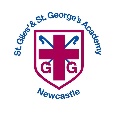                   AttendanceSuccess = Attendance will be at least 95%                   AttendanceSuccess = Attendance will be at least 95% Predict typical barriers/issues:Parents prioritiesLack of routineTransport/ Lack of wider family supportParent illness/medicalParent expectationsEquipment & ClothingConfidenceFinances – TripsParents working from home/shits 10. Overprotective parents (illness) 11.SEN i.e time telling12. Not seeing the importance of attending 13. Social Issues (i.e lack of uniform/shoes/kit)          14. Lack of wider family supportWe will prevent identified barriers/issues by:Text remindersParenting drop-ins/clinicSchool to collect/school to fund taxi/Before/after school clubAs aboveRegular coffee mornings/Parent & Toddler group/invite parents to volunteer/trip so they can experience school lifeSchool bank of resources and equipment (Forest school, swimming, PE kits, dressing up clothes etc) More simple dress up ideas Nurture for childrenFunding/free trips9. Counselling/ Rainbow Room/ School Dogs11. Offer Workshops12. Promote, encourage, reward and work with families13. Provide uniform, offer to wash and clean, donated spare kit 14. Kit purchased for them15. Build relationship with school families/peersPastoral Profile:                                  Success = Staff will know each DA child personallyPastoral Profile:                                  Success = Staff will know each DA child personallyPredict typical barriers/issues:Transition – first few weeksLack of communication with parents/familiesBusy timetable – not getting to know the children individuallyReluctance of parentsBackground, not knowing parents’/home life/settingChild has barriers up against us trust issuesParental InfluenceNursery - if they don’t attend a school nurseryNew child – Handovers No family contact in order to understand their overall background Time with teachers – Not enough/pressures throughout the year Stable staffing and staff absences 1 Curriculum14. Time pressures no time to talk 15. Children may have a favoured member of staff that they will attach to and build uptrustWe will prevent identified barriers/issues by:Additional transitionUp to date contact numbers – teachers speaking to families face to faceDesignate a time to catch up (end of the day)Build relationships with families – invite them to coffee mornings etcAs previousGetting to know the child’s interest to build upon trust, offering learning around their praise and encouragementBuild a positive relationship with parents as soon as you canCommunicate with external settings, could we have a profile which gets passed up between year groups?Welcome date before they start/stay and play Sourcing information from other sources, LST, Homestart, Glow  Timetable at the start of the year to get to know parents and throughout, what can we do to nurture.12. Staff wellbeing and support 13. DA enrichment opportunities 14. PSHE Jigsaw programme 15. Nurture sessions, Speaking/keeping an eye on open dialogue with previous teachers to know what works/doesn’t workHealthy Mind and Body:Success = Every DA child will have a healthy body and mindHealthy Mind and Body:Success = Every DA child will have a healthy body and mindPredict typical barriers/issues:Lack of sleepLack of food/nutritionLack of exerciseLack of self-respect/worthLack of hygieneLack of understanding of how to be healthyLack of resilienceFriendshipsFixed mindsetMoneySEMH difficultiesSplit familiesStaying up too late/gaming/tiredClubs that chargeWe will prevent identified barriers/issues by:Parenting supportSchool FoodbankProvide breakfast clubParent workshops, clubs, outside agenciesSupport in school – pupil leadership team involvementSchool Nurse, promote why health/exercise/hygiene important/parent workshopsCooking Class/Cooking on a budgetIn School counsellor, promote calm corner in the class, Rainbow room educate parents and children to what is appropriateAfter school activities and care club Health school focus/break the mouldSignpost to agencies, free fruit, milk etc in school Understanding	of	the	importance	of	good	health	e.g.	drinking regularly/counselling Budgeting for families/support for parents Try to educate the parents to the impact of staying late and importance of school Promote teacher run clubsAcademic Profile:                          Success = DA child will be making accelerated progress.                                            Staff will know each child academicallyAcademic Profile:                          Success = DA child will be making accelerated progress.                                            Staff will know each child academicallyPredict typical barriers/issues:Stereotype with other siblingsParental expectationsParental support/Reading at homeNo internetLack of resourcesLack of conversationsFixed mindset of not being able to achieveChange of circumstances that haven’t been flagged upAttendance 10. Basic needs11.Rapid interventionsTeacher expectations and mindset (only DA can’t do)Child mindset, willingness, worthiness and attitudePSED - Emotions, confidence, trust in carersHome backgroundWe will prevent identified barriers/issues by:Assess the child correctly/as an individualGet parents into parents evening/informal chats/share what child can doRewards – daily reading at school/praise/homework clubHomework club/TT Rockstars club/spelling logs Further reading/talkingCelebrate the smallest of achievements (tell Headteacher/phone parents/tell other members of staff)Ensure that any changes get shared and flagged up. Staff meeting/briefing, time to share information with other staff (e.g. changes in family circumstances)Collect from home, reward time with the dogsHave breakfast, snack (fruit in all classes)  Communication between teachers, more bump up  Same expectations for all if not higher Growth mindset – can’t do it yet Make time intervene quickly, Wellbeing referral (In House), Rainbow Room Pass, mental health specialists Shine Days/Social Meetings/Support Groups/Pair up with otherparentsTA provision based on where the needs ariseNeed extra adult time for interventions, carefully planned timing, so not to miss other learningReadiness for learning – all needs met 19. Accurate start pointResourcesWider general knowledge experiences 22. Language – Vocabulary23. Self-esteem 24. Lack of enrichment25. Homework/reading/spellings not completed18.Teaching mindset, knowing who to go for help, nurture in a discreet way.School to be well supplied/stocked with spare clothes, breakfast etc 19. Adapt/be aware of start points/don’t assume20. Provide with books/pens etc. 21. Providing opportunities e.g. Theatre Trips 22. Rich language in class23. Circle time/peer support/positive praise 24. After school club25. Homework clubCurriculum Entitlement:Success= Every DA child will be and feel a valued member of the school community and willbe accessing their full curriculum entitlementCurriculum Entitlement:Success= Every DA child will be and feel a valued member of the school community and willbe accessing their full curriculum entitlementPredict typical barriers/issues:BehaviourParental support/involvementTheir attitude/love of subject/resilience/driveSelf-beliefParents knowledgeResources/MoneyTimeNot feeling valued/like they belongLack of ConfidenceCan’t go or participate in clubs (e.g. bike club – no bike)Assuming experiencesStaff reluctant to pick these children to represent the schoolNot having access to uniform or clean uniform or costumesTrips being able to afford 15. ClubsParents ability/willingness to take to clubs/collect afterwardsExperiences e.g. Young Voices, attend rehearsals but don’t go to the event Homework  Attendance Parental Support Home background22.Pre-conceived ideas from others 23. Curriculum clubs24.Unknown timetable in afternoons25.Parents dismissive of achievementsWe will prevent identified barriers/issues by:Clear sanction and reward systemText/Facebook/Home-time communicationPromoting strategies to promote a positive behaviour/model behaviour (resources/roles and building up responsibilities)Promoting a can-do attitude to build confidenceRegular communication/parent workshops/simplified technologyPlanning/Celebrate home achievements/Involve parents/ ALWAYS clubIndividual whole School rolesNurture, constant reassurance and effort Donations/PE budget to be spent 11.  Practical experience e.g. party/shop  Spare uniform to be provided School to approach parents to offer school support if needed (individual cases) DA to get first refusal More clubs in school time so parents don’t have to come back to school 16. Communication find reasons why they don’t go money/parental concerns Homework club19. Text, school clubs, paid Care club offer, rewards, transport offer 20. Transport, dinner time clubs, paid Care club offer, paid swimming clubs, paid tripsShow them confidence/value. Parent workshops to show involved in learning, club invite for parentBuild new relationships, don’t assume family stereotypesPriority clubs access, especially within school time to build life experience 24. Visual Timetable25. Celebration assemblies/rockstars/shout outs in class/ ALWAYS club